Publicado en Barcelona el 21/03/2017 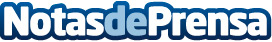 Tviso, la plataforma para organizar y encontrar películas o series, llega a MéxicoTviso permite descubrir y acceder a todo el catálogo de Netflix, Blim, Las Estrellas, TV Azteca, Crackle, Cinépolis Klic, HBO, Google Play, iTunes y Filmin Latino.  Tviso compara los precios de alquiler de películas y series en los distintos servicios de VOD y propone una nueva forma de ver la televisión que ahorre
tiempo al espectadorDatos de contacto:Beatriz Montalvo660331143Nota de prensa publicada en: https://www.notasdeprensa.es/tviso-la-plataforma-para-organizar-y-encontrar Categorias: Internacional Televisión y Radio Emprendedores E-Commerce http://www.notasdeprensa.es